Publicado en Ciudad de México el 10/06/2019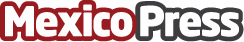 Danfoss agrega nuevas dimensiones a su marca y la hace más fuerteDanfoss está lanzando una campaña global audaz y abriendo un nuevo capítulo con la frase Engineering Tomorrow la cual comunica el papel de la empresa en la construcción de un futuro mejor, centrado en las megatendencias y la sostenibilidadDatos de contacto:DanfossDanfoss5556152195Nota de prensa publicada en: https://www.mexicopress.com.mx/danfoss-agrega-nuevas-dimensiones-a-su-marca-y Categorías: Nacional Marketing Logística Nuevo León Construcción y Materiales http://www.mexicopress.com.mx